Prodávající:REG č.Kupní smlouva čVýzkumný ústav živočišné výroby, v.v.i.sídlo: Přátelství 815,104 00 Praha 10 - Uhříněves IČ: 00027014 DIČ: CZ00027014číslo účtu: zastoupený: Dr.Ing.Pavel Čermák,ředitel(dále jen „prodávající")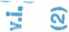 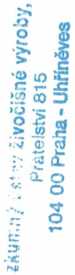 Kupující:	ZZN Pelhřimov, a.s.sídlo: Nádražní 805, 393 01 PelhřimovIČ: 46678140, DIČ: CZ46678140zapsáno v OR u Krajského soudu v Českých Budějovicích, oddíl B., vložka 496 číslo účtu: zastoupený předsedou představenstva Ing. Zdeňkem Kubiskouna základě pověření představenstva ze dne 28.11.2022(dále jen „kupující")Prodávající se zavazuje touto smlouvou dodat kupujícímu semeno řepky „00" ze sklizně roku 2023 v množství a v termínech specifikovaných níže (dále jen „zboží") a převést na něj vlastnické právo k němu a kupující se zavazuje zaplatit prodávajícímu za toto zboží níže uvedenoukup ní cenu.	Množství zboží bude určeno podle skutečné nepřepočtené hmotnosti ± 5 % v opci kupujícího. Opce kupujícího pro účely této smlouvy znamená, že kupující je oprávněn jednostranným sdělením prodávajícímu snížit či zvýšit dodávané množství zboží až o 5% sjednaného množství. Vyložená váha finální.V případě, že prodávající nesplní povinnost dodat kupujícímu řádně a včas sjednané množství zboží podle této smlouvy je kupující oprávněn uskutečnit náhradní nákup zboží na volném trhu v množství rovnajícímu se množství nedodanému dle této smlouvy (dále jen „nedodané zboží"), za kupní cenu v daném čase a místě obvyklou, zpravidla za kupní cenu stanovenou na základě kotace MATIF (dále jen „náhradní nákup"), a prodávající je povinen zaplatit kupujícímu na základě jeho výzvy rozdíl mezi kupní cenou zboží nakoupeného v náhradním nákupu a kupní cenou, kterou by kupující zaplatil prodávajícímu, pokud by tento řádně splnil závazky vyplývající z této smlouvy, a dále nahradit veškerou další škody vzniklou kupujícímu v důsledku porušení této smluvní povinnosti prodávajícího. FCA dle INCOTERMS 2010 sklad v NETLUKÁCH volně loženoZboží musí splňovat následující jakostní parametry:VlhkostTukNečistotyPříměsiObsah kyseliny erukovéVMKObsah glukosinulátůZboží musí prosté jakýchkoliv živých a/nebo mrtvých škůdců; další parametry dle aktuálně platné normy ČSN 462300 - 2. Dodávka zboží nesmí obsahovat řepkové semeno vypěstované z geneticky modifikovaného osiva řepky.Pokud nebude jakost zboží splňovat výše uvedené parametry, bude postupováno následovně:Nečistoty:Za každé započaté vyšší 1,0 % nad max. nečistoty, srážka 1,0 % z hmotnosti.Sleva z kupní ceny za čištění:Vlhkost:Za každé započaté vyšší 0,5 % nad max. vlhkost, srážka 0,6 % z hmotnosti. Sleva z kupní ceny za sušení:Příměsi:Za každé vyšší 0,1 % nad zákl. příměsi, sleva ve výši 0,06 % z kupní ceny.Tuk:U semene řepky olejné s obsahem oleje pod 41,0 % bude provedena sleva z kupní ceny formou srážky 0,15% z kupní ceny za každou i započatou nižší 0,1 % olejnatosti. Při olejnatosti pod 35 % bude kupní cena stanovena dohodou smluvních stran.Kupující si vyhrazuje právo Jednostranně bez nutnosti dohody s prodávajícím přiměřeně upravit výše sjednané slevy z kupní ceny za sušení nebo čištění v případě, že od okamžiku uzavření smlouvy dojde k nárůstu či snížení cen energií používaných k čištěni nebo sušení zboží o více než 5 % oproti cenám platným ke dni uzavření smlouvy. O tomto změně výše slevy z kupní ceny je kupující povinen prodávajícího informovat bez zbytečného odkladu a s předstihem před účinností změny.Při nedodržení kteréhokoliv z výše uvedených parametrů jakosti zboží je kupující podle vlastní volby oprávněn namísto uplatnění výše sjednaných slev z kupní ceny odmítnout zboží převzít a vrátit jej na náklady prodávajícího. Pro vyloučení pochybností se jakékoliv slevy podle této smlouvy sčítají, tedy vznik nároku na slevu na základě jednoho ustanovení této smlouvy nemá žádný vliv na nárok na slevu vzniklý na základě jiného ustanovení této smlouvy ani jiný nárok podle této smlouvy.Při případném znehodnocení skladových zásob z důvodu dodávky obsahující semeno řepky vypěstované z geneticky modifikovaného osiva řepky a tím vzniku škody a dalších nákladů kupujícímu je povinen tyto škody a náklady uhradit prodávající. Jakost a váha zboží je rozhodující dle potvrzení kupujícího ve stanici vykládky, pokud nestanoví dohoda smluvních stran před převzetím dodávky kupujícím jinak. V případě sporu mezi prodávajícím a kupujícím o jakost zboží, je rozhodující a pro obě smluvní strany závazné měření a rozhodnutí laboratoře BUREAU VERITAS CZECH REPUBLIC, spol. s r.o., se sídlem Praha - Krč, Olbrachtova 1589/1, PSČ 14000, IČO: 26165007 („laboratoř"). Náklady měření a rozhodnutí nese ta strana, jejíž tvrzení o kvalitě zboží (tj. o hodnotě jakostního parametru) se ukáže na základě měření a rozhodnutí laboratoře jako nesprávné (příp. vzdálenější hodnotě zjištěné laboratoří).Prodávající prohlašuje, že dodržuje podmínky:správné zemědělské praxe a požadavků na udržitelnost biomasy v podmínkách ČR (ISCC - International Sustainability et Carbon Certification) plněním standardu dobrého zemědělského a environmentálního stavu (GAEC) a zákonných požadavků na hospodaření (SMR), dle směrnice 2009/28/ES Evropského parlamentu a rady. Prodávající je povinen vést evidenci a archivovat prohlášení o udržitelnosti od zemědělců/prvovýroby. Na vyžádání je povinen tato prohlášení předložit a doložit dohledatelnost produktu a podmínky jeho výroby.správné obchodní praxe (GTP) dle Evropského kodexu správné obchodní praxe pro obchodování s obilím, olejninami, luštěninami, krmivý rostlinného původu a produkty z nich (COCERAL) nebo obdobných norem (GMP+ B2 - správná výrobní praxe, ISO 22 000) včetně požadavků na dopravu.Kupující zaplatí cenu zboží na základě faktury/daňového dokladu prodávajícího vystaveného ke dni zdanitelného plnění se splatností 30 dnů od data doručení faktury kupujícímu. Faktura/daňový doklad bude obsahovat zákonem dané náležitosti, jinak bude jako vadný vrácen a po jeho zpětném zaslání počne plynout zcela nová lhůta splatnosti. Prodávající není oprávněn postupovat pohledávky vzniklé v souladu s touto smlouvou na třetí osoby bez písemného souhlasu kupujícího.Práva a povinnosti touto smlouvou výslovně neupravené se řídí příslušnými ustanoveními zák. č. 89/2012 Sb., občanského zákoníku, v platném znění.Tato smlouva může být měněna pouze písemně.Pro vyloučení pochybností smluvní strany výslovně potvrzují, že jsou podnikateli a uzavírají tuto smlouvu v rámci svého podnikání. Smluvní strany se dohodly, že se na tuto smlouvu neuplatní ustanovení § 1798 až 1800 občanského zákoníku, obsahující úpravu smluv uzavíraných adhézním způsobem.V	dne	ProdávajícíV Pelhřimově dne 17.07.2023KupujícíZZN Pelhřimov a.s.Ing. Zdeněk Kubiska, předseda představenstva, na základě pověření Místní zástupce kupujícího: Pavel DěVlastní prohlášení ISCC EU / SebehodnoceníFarma/Plantáž EU (Cross Compliance)Prosím zaškrtněte příslušné políčkoProsím zaškrtněte příslušné políčko:Současná standardní hodnota se požívá pro přiznání skleníkových plynů.Aktuální výpočet se požívá pro přiznání emisí skleníkových plynů.Tímto prohlašuji, že jsou splněny všechny zákonem předepsané povinnosti a že mé aktivity na celé mnou vlastněné a pronajaté půdě jsou v souladu s požadavky ISCC*. Dále souhlasím s tím, že kontroloři certifikačních orgánů nebo ISCC mohou soulad s požadavky ISCC na mých pozemcích zkontrolovat.Evidence/ nálezy k výše jmenovaným požadavkům jsou k dispozici a mohou být během kontroly na žádost předloženy. * V případě zjištění, že požadavky nejsou splněny (např. není k dispozici dokumentace, nebonení kompletní) je nutné navíc vyplnit samostatný seznam nesrovnalostí a defmovat nápravné kroky.Datun: 17.07.2023	 Jméno a podpis:	•*Požadavky ISCC a systémové dokumenty jsou k dispozici na internetové stránce ISCC (www.iscc- system.org).Vlastní prohlášení ISCC EU /
SebehodnoceníNesoulad/nápravné krokyFarma/Plantáž EUMísto, datum, podpis zemědělce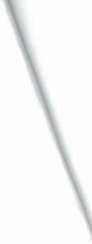 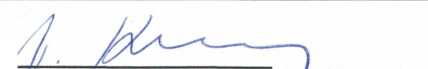 Závěry: vyhovuje/nevyhovuje (nehodící se škrtne)Dne:	Audit provedl (podpis):	•..rtumníúsu^w-šné^,^.(2’✓*Stránka 6 z 6Množství (v t)Kupní cena v Kč/t+ DPHTermín dodání20010500,00Červenec 2023% nečistotsleva Kč/t2,1-5,01305,1-8,02608,1 -11,039011,1-14,0520Jméno pěstiteleVýzkumný ústav živočišné výroby, v.v.i.Obchodní jméno firmyVýzkumný ústav živočišné výroby, v.v.i.SídloPřátelství 815,104 00 Praha 10 - UhříněvesPlodinyŘEPKACelková velikost farmyZeměpisné souřadnice farmy. Včetně pronajatých farem (dobrovolné)Oblast NUTS II (pokud k dispozici)č.Požadovaná dokumentace a informacePotvrzenoPotvrzenoč.Požadovaná dokumentace a informaceAnoNe1Je k dispozici dokumentace dokládající soulad s požadavky ISCC* včetně map všech polí, jejich velikosti, zákonných práv na farmu, smluvních dohod se subdodavately a prvích sběrných míst, dodacích listů/hmotnostních lístků pro první sběrná místa.X2Potvrzujete, že od 1/1/2008 nedošlo k žádné přeměně půdy (veškerá vlastněná i pronajatá půda)?X3Potvrzujete, že po 1/1/2008 nebyla přeměněna v zemědělskou půdu žádná půda s vysokou hodnotou biodiverzity, velkou zásobou uhlíku ani žádná rašeliniště?X4Status zemědělce s kontrolou podmíněnosti (Cross Compliance/CC) může být prokázán relevantní dokumentace (např. kopie aplikačního formuláře CC). V případě nasplnění tohoto požadavku, je nutné použít formulář Vlastní prohlášení ISCC/Sebehodnocení.XJméno pěstiteleVýzkumný ústav živočišné výroby, v.v.i.Obchodní jméno firmyVýzkumný ústav živočišné výroby, v.v.i.SídloPřátelství 815,104 00 Praha 10 - UhříněvesČ.Nesoulad/nálezNápravné krokyTermín implementaceKroky implementov ányKroky implementov ányČ.Nesoulad/nálezNápravné krokyTermín implementaceNEANO12345678Údaje o dodavateli biomasy - audit ISCC EU, GMP+/GTPÚdaje o dodavateli biomasy - audit ISCC EU, GMP+/GTPPříloha č. 1 dle S31, r03, vzorPříloha č. 1 dle S31, r03, vzorPříloha č. 1 dle S31, r03, vzorObchodní jméno: Výzkumný ústav živočišné výroby, v.v.i.IČ: 00027014IČ: 00027014IČ: 00027014Adresa: Přátelství 815, Praha 10- UhříněvesKontaktní osoba: Ing. Václav KudrnaKontaktní osoba: Ing. Václav KudrnaKontaktní osoba: Ing. Václav KudrnaTelefon:E-mail: E-mail: E-mail: !! Výměra ha:Z toho orná:Z toho orná:Z toho orná:Souřadnice GPS:Z toho trvale travních porostů:Z toho trvale travních porostů:Z toho trvale travních porostů:DotazANONEPozn.: (doplnění názvů, čísel SAPS atd.)1Dodavatel pracuje podle správné zemědělské praxe, vede záznamy, uvede číslo SAPS (schválené dotace), má LPIS apod. program.X2Má osevní plány, záznamy k výnosůmX3Používá certifikované osivo - % podíl necertifikovaného (doklady)X4Používá registrované přípravky na ochranu rostlin (záznamy o druhu, množství na blok, termínu aplikace, záznamy 5 let zpět)XRučně / elektronicky5Dodržování ochranných lhůt u chemických přípravkůX6Má sklad agrochemických přípravků (včetně náležitostí, kontrola)X7Zacházení s agrochemií, kontrola postřikovačů, školení pro použití chemických přípravků.X8Plány hnojení, spotřeby hnojiv na blok/plodinu (záznamy 7 let zpět)XRučně / elektronicky9Vlastní sklad hnojiv (včetně náležitostí, kontrola)X10Záznamy ke spotřebě PHM, nafty na hektarX11Vlastní čerpací stanici, havarijní plán, kontrolaX12Klasifikace podle ohrožení erozemiX13Nitrátová směrnice, její dodržováníX14Je farma v chráněném krajinném území? (CHKO, Natura 2000, která zde jsou chráněná zvířata, ptactvo, rostliny, biotopy, rašeliniště?)X15Písemné smlouvy s majiteli pozemkůX16Evidence půdy, zemědělská činnost uvedená v Obchodním rejstříkuX17Záznamy kontrol ÚKZUZ, SZIF, SRS, ČIŽP, správní řízení (doplnit dat. kontroly, příp. číslo protokolu)X18Způsob hospodaření (obsah uhlíku a humusu) - má živočišnou výrobu? (aby nevyčerpal půdu /cca 5 let)X19Schopnost dodání výpočtu (výměry, výnosy, vlhkost, spotřeba osiv, hnojiv, pesticidů, nafty)X20Požadavky GMP+/GTP na dopravu (kontrola a čištění ložné plochy před nakládkou, evidence 3 posledních nákladů)X21Identifikace a sledovatelnost komoditX22Skladování komodit (vlastní nebo pronajatý sklad), zajištění skladů dle zdravotní nezávadnostiX23Doba skladování komodit (do !4 roku, déle)X24Evidence skladování, kontrola kvality skladovaných zásob (měření teplot, odběry vzorků - záznamy)X25Chemické ošetření komodit (druh přípravku, ochranná lhůta)X26Provádění preventivní asanace, DDD (termín, druh, množství, č. dokl/dat školení o odborné způsobilosti)X27Posklizňová úprava (vlastní x externí) - kontrolaX28Čištění, typ čističky - záznamyX29Sušení: přímý, nepřímý ohřev, druh paliva, jeho evidenceX30BOZP, PO (kategorizace prací, školení, OOPP)X31Nakládání s odpady (smlouvy o likvidaci, evidence, hlášení, nakládání s nebezpečnými odpady, jméno firm))X32Má dodavatel certifikaci typu ISCC (GMP+...)X33Používání geneticky modifikov. osiva (GMO), pokud ANO jaké?X34Používání výhradně certifikovaného osiva, doložitelné certifikáty (v případě farmářského osiva specifikace plodiny)X35Dodržení ochranných zón (izolační vzdálenost v případě sousedství s polem s GM plodinou? (jaké plodiny, jak velká vzdálenost?)X